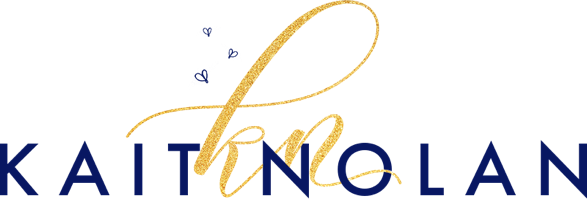 https://kaitnolan.comTitleCouplePublication dateFormats availableReadReviewedWishful RomanceWishful RomanceWishful RomanceWishful RomanceWishful RomanceWishful RomanceTo Get Me To YouNorah and CamNovember 27, 2014Ebook/print/audioKnow Me WellRiley and LiamAugust 14, 2015Ebook/print/audioBe Careful, It's My HeartTyler and BrodyNovember 9, 2013Ebook/print/audioThe Matchmaker Maneuver (Formerly Once Upon A Setup) Newsletter ExclusivePiper and MylesNovember 22, 2015EbookJust For This MomentPiper and MylesMarch 31, 2016Ebook/print/audioWish I MightCecily and ReedNovember 3, 2016Ebook/print/audioTurn My World AroundCorinne and TuckerSeptember 1, 2016Ebook/print/audioDance Me A DreamTara and JaceNovember 25, 2016Ebook/print/audioSee You AgainSandy and TreyJune 30, 2017Ebook/print/audioThe Christmas FountainMary Alice and ChadNovember 22, 2017Ebook/print/audioYou Were Meant For MeTess and MitchOctober 2, 2018Ebook/print/audioA Lot Like ChristmasHannah and RyanDecember 1, 2018Ebook/print/audioDancing Away With My HeartLexi and ZachMay 24, 2019Ebook/print/audioWishful Romance Volume 1December 1, 2017Ebook/audioWishful Romance Volume 2March 22, 2018Ebook/audioWishful Romance Volume 3August 16, 2019Ebook/audioWishful Romance Volume 4June 5, 2020EbookMeet Cute RomanceMeet Cute RomanceMeet Cute RomanceMeet Cute RomanceMeet Cute RomanceMeet Cute RomanceOnce Upon A Snow DayIsabelle and BrandonDecember 19, 2013Ebook/printOnce Upon A New Year’s EveGemma and AaronJanuary 23, 2014Ebook/printOnce Upon An HeirloomSylvie and EverettFebruary 10, 2014Ebook/printOnce Upon A CoffeeAvery and DillonJuly 17, 2014Ebook/print/audioOnce Upon A CampfireSarah and BeckettJune 26, 2017Ebook/printOnce Upon A RescueBrooke and HaydenNovember 9, 2018EbookMisfit InnMisfit InnMisfit InnMisfit InnMisfit InnMisfit InnWhen You Got A Good ThingKennedy and XanderMarch 30, 2017Ebook/print/audioTil There Was YouMisty and DenverFebruary 14, 2020Ebook/audioThose Sweet WordsPru and FlynnOctober 20, 2017Ebook/print/audioStay A Little LongerAthena and LoganJanuary 18, 2019Ebook/print/audioBring It On HomeMaggie and PorterNovember 22, 2019Ebook/print/audioMisfit Inn: The Complete SeriesJune 28, 2022Ebook/AudioWishing For a HeroWishing For a HeroWishing For a HeroWishing For a HeroWishing For a HeroWishing For a HeroMake You Feel My Love*Replaces If I Didn’t CareAutumn and JuddJuly 31, 2020Ebook/Print/AudioWatch Over MeRowan and NashMay 8, 2018Ebook/Print/AudioCan’t Take My Eyes Off YouMiranda and EthanJune 1, 2018Ebook/Print/AudioBurn For YouDelaney and SeanJuly 13, 2018Ebook/Print/AudioRescue My HeartRescue My HeartRescue My HeartRescue My HeartRescue My HeartRescue My HeartBaby It's Cold OutsideIvy and HarrisonJanuary 25, 2018Ebook/Print/AudioWhat I Like About YouLaurel and SebastianJuly 19, 2019Ebook/Print/AudioBad Case of Loving YouPaisley and TyMarch 16, 2021Ebook/Print/AudioMade For Loving YouPaisley and TyMarch 19, 2021Ebook/Print/AudioMen of the Misfit InnMen of the Misfit InnMen of the Misfit InnMen of the Misfit InnMen of the Misfit InnMen of the Misfit InnLet It Be MeEmerson and CalebJanuary 8, 2021Ebook/Print/AudioOur Kind of LoveAbbey and KyleJune 4, 2021Ebook/Print/AudioDon’t You Wanna StayDeanna and WyattAugust 27, 2021Ebook/Print/AudioUntil We Meet AgainSam and GriffNovember 5, 2021Ebook/Print/AudioCome A Little CloserSam and GriffJanuary 14, 2022Ebook/Print/AudioBad Boy BakersBad Boy BakersBad Boy BakersBad Boy BakersBad Boy BakersBad Boy BakersRescued By a Bad BoyMia and BraxMarch 11, 2022Ebook/Print/AudioMixed Up with a MarineMia and BraxApril 8, 2022Ebook/Print/AudioWrapped Up with a RangerCayla and HoltJune 3, 2022Ebook/Print/AudioStirred Up by a SEALRachel and JonahAugust 5, 2022Ebook/Print/AudioHung Up on the HackerHadley and CashOctober 7, 2022Ebook/Print/AudioCaught Up with the CaptainRebecca and GreyOctober 28, 2022Ebook/Print/AudioStandalonesStandalonesStandalonesStandalonesStandalonesStandalonesSecond Chance Summer (RITA® Award Winner)Audrey and HudsonMay 26, 2017Ebook/Print/AudioRedElodie and SawyerAugust 14, 2011Ebook/Print